ÍndiceIntroducción	3Mecanismo de fiscalización de las políticas generales	4Relación entre las políticas generales y las metas planteadas en el PAO	9Eje temático Docencia	10Eje temático Investigación y Extensión	12Eje temático Vinculación Universitaria	13Relación entre las políticas generales y el cumplimiento de las metas planteadas en el PAO	14Cumplimiento y ejecución presupuestaria – Eje Docencia	14Cumplimiento y ejecución presupuestaria  – Investigación y Extensión	16Cumplimiento y ejecución presupuestaria  – Vinculación Universitaria	18Particularidades de algunas metas	20Metas por porcentaje de cumplimiento	20Metas por ejecución presupuestaria	1Ejecución presupuestaria institucional	2Otras acciones desarrolladas por el CI	4Conclusiones y Recomendaciones	5Anexos	7CuadrosCuadro 1.	Metas por política específica	8Cuadro 2.	Metas que contribuyen a cada Política General y Específica – Eje Docencia	10Cuadro 3.	Metas que contribuyen a cada Política General y Específica – Eje Investigación y Extensión	12Cuadro 4.	Metas que contribuyen a cada Política General y Específica – Eje Vinculación Universitaria	13Cuadro 5.	Porcentaje de Cumplimiento de metas – Eje Docencia	14Cuadro 6.	Metas asociadas a la política general 1.1	15Cuadro 7.	Metas asociadas a la política general 2.2	17Cuadro 8.	Porcentaje de Cumplimiento de metas – Eje Vinculación Universitaria	18Cuadro 9.	Metas asociadas a la políticas generales 3.4, 3.7 y 3.8	19Cuadro 10.	Las metas con menor porcentaje de cumplimiento	20Cuadro 11.	Metas con baja ejecución presupuestaria y un alto cumplimiento	1Cuadro 12.	Ejecución presupuestaria por programa	3GráficosGráfico 1.	Cantidad de políticas específicas por cada política general	6Gráfico 2.	Metas asociadas a cada una de las políticas generales	9Gráfico 3.	Cumplimiento de las metas del eje de Investigación y Extensión	16FigurasFigura 1.	Pirámide de vinculación estratégica	3Figura 2.	Vinculación de políticas generales con específicas y metas	4Figura 3.	Políticas específicas y generales por cada meta	7Figura 4.	Ejecución presupuestaria 2013 – ITCR	2Figura 5.	Ejecución presupuestaria por programa	5IntroducciónEl presente informe de orientación y fiscalización del cumplimiento de las políticas generales de 2013 en el Instituto Tecnológico de Costa Rica, se realiza en cumplimiento de la función estatutaria del Consejo Institucional establecida en el inciso a. del artículo 18 del Estatuto Orgánico que reza: “Son funciones del Consejo Institucional:a. Orientar y fiscalizar la ejecución de las Políticas Generales del Instituto y presentar anualmente a la Asamblea Institucional Representativa el informe respectivo, con el fin de que ésta evalúe en qué medida las acciones realizadas por la Rectoría y sus órganos ejecutivos, han contribuido al cumplimiento de esas Políticas.”Para poder dar seguimiento al cumplimiento de las políticas generales, la institución cuenta con una serie de instrumentos que se encuentran alineados a las mismas, como lo son el Plan Estratégico Institucional, aprobado en las sesiones 2659, 2714, 2742, las políticas específicas que son aprobadas anualmente por el Consejo Institucional en las sesiones 2756 del 15 de Marzo del 2012 y la sesión 2779 del 22 de agosto del 2012 ,  el Plan Anual Operativo que es desarrollado por la OPI en conjunto con todas las instancias institucionales y aprobado por  el Consejo Institucional en sesión Extraordinaria No. 2785 del 28 de setiembre del 2012.El esquema estratégico de la Institución está conformado de la siguiente manera:Pirámide de vinculación estratégicaLos documentos del Planeamiento Estratégico así como los planes tácticos los puede localizar en la página web de la Oficina de Planificación Institucional: http://www.nuestrotec.cr/oficinas_asesoras/planificacion_institucional/default.aspxSe pueden consultar las políticas generales y específicas según los ejes temáticos y las perspectivas de cada una en los anexos de este documento.Mecanismo de fiscalización de las políticas generalesEl Consejo Institucional parte de la formulación de las políticas generales para generar cada año un conjunto de políticas específicas, que  son consultadas a la comunidad institucional antes de su aprobación. Con la aprobación de las políticas específicas se parte para la formulación del Plan Anual Operativo (PAO) que lo conforma un conjunto de metas y que también se encuentra alineado al Plan Estratégico Institucional.A partir del PAO el Consejo Institucional ejecuta su labor de fiscalización de las políticas generales mediante los distintos informes de ejecución del PAO y de la ejecución presupuestaria. Los informes de evaluación del PAO se realizan cada semestre y el informe de ejecución presupuestaria se realiza cada trimestre.Toda la información mostrada en este informe ha sido tomada de los distintos informes de ejecución tanto del PAO, como de la ejecución presupuestaria.Como se mostrará más adelante la mayoría de las metas planteadas dentro de cada una de las políticas específicas y por ende dentro de cada política general mantienen porcentajes de ejecución adecuados, con excepción de algunas metas que cuentan con bajos porcentajes de cumplimiento, con una ejecución cercana al 100% de los recursos financieros.La estructura para poder determinar el cumplimiento sería la siguiente:Vinculación de políticas generales con específicas y metas*La numeración es distinta, porque se numeran con base en cada objetivo estratégico y no con respecto a los números de las políticas específicas.En total existen 20 políticas generales estructuradas en tres ejes distribuidas de la siguiente manera:Docencia (6 políticas generales)Investigación y Extensión (5 políticas generales)Vinculación (9 políticas generales)En los anexos se puede observar la correspondencia de las políticas generales con cada una de las específicas.En el gráfico 1 se muestra la cantidad de políticas específicas que tiene asignada cada una de las políticas generales: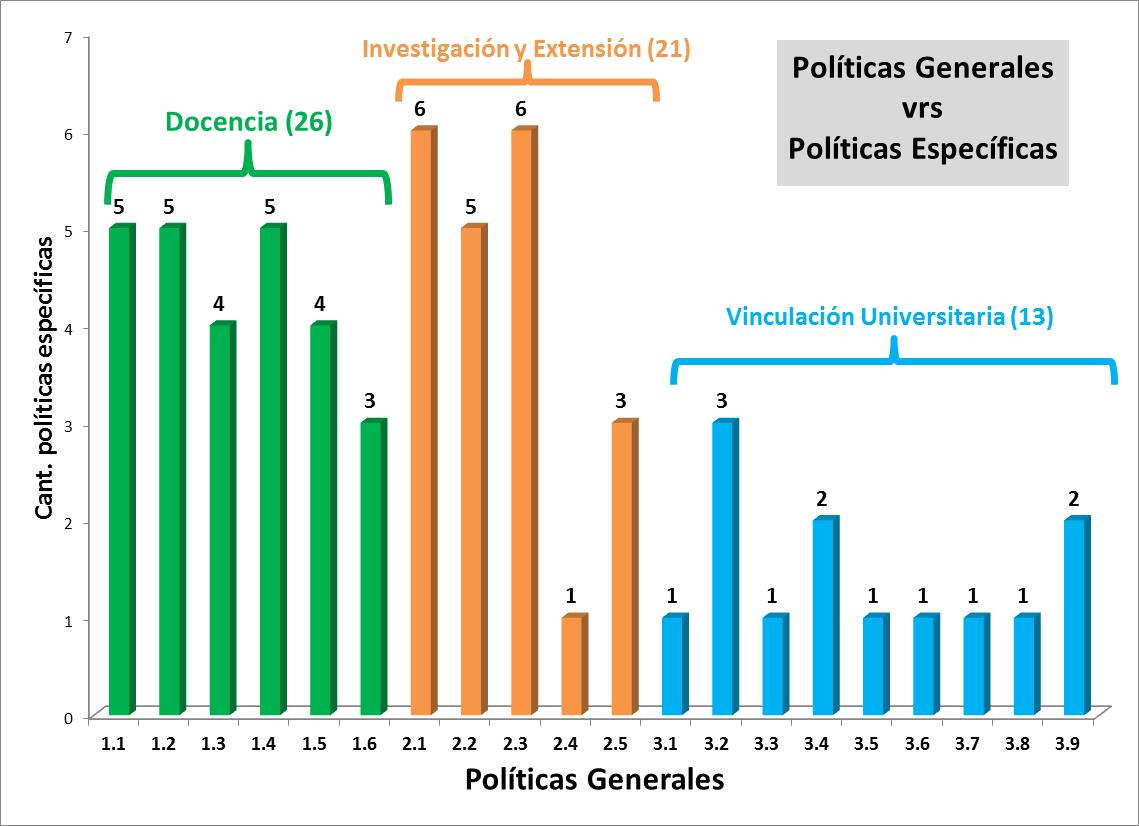 Cantidad de políticas específicas por cada política generalComo se puede observar la mayor cantidad de políticas específicas corresponde al eje de docencia con 26 seguido  del de investigación y extensión con 21 políticas específicas y 5 políticas generales, Para un total de 60 políticas específicas.Como se aprecia en el cuadro anterior cada una de las políticas generales contiene al menos una política específica que la vincula.Con la vinculación de las políticas generales hacia las específicas se procedió a formular las metas para el Plan Anual Operativo del 2013, alineado tanto a las políticas generales como a las específicas, así que cada una de las metas tiene su respectiva correspondencia con su política específica y por ende con su política general.El Plan Anual Operativo tiene 108 metas, las cuales aportan a más de una política específica Se cuenta con metas de rutina, fondos del sistema, entre otras que se repiten en cada uno de los programas, es por esto que el consolidado de metas final es de 88 metas.La estructura de la formulación del PAO, se muestra a continuación:Políticas específicas y generales por cada metaEs de acuerdo a esta estructura que pueden darse el caso que para una misma política específica haya más de una meta, en la siguiente tabla se pueden ver las políticas específicas y la cantidad de metas que contribuyen con la consecución de la mismas.Metas por política específica* Cada meta puede aportar a más de una política específica por lo que las metas pueden repetirse de una política a otra.Relación entre las políticas generales y las metas planteadas en el PAOA continuación se mostrará la relación que existe entre cada una de las metas planteadas con respecto a las políticas generales y por cada uno de los ejes temáticos definidos cuando se dio la aprobación de las políticas generales.En el siguiente gráfico se reúnen todas las metas que tienen asociadas cada una de las políticas Generales, el mismo se encuentra ordenado de mayor a menor cantidad de metas asociadas.Metas asociadas a cada una de las políticas generalesEje temático DocenciaEn el siguiente cuadro se muestra la relación que se da entre cada una de las políticas generales y con sus respectivas políticas específicas y las metas que aportan a cada una de las políticas generales.Metas que contribuyen a cada Política General y Específica – Eje Docencia* Es importante recalcar que una meta puede aportar a varias políticas específicas a la vez y por ende a varias políticas generales.Como se puede apreciar en el eje temático de docencia la política generales 1.1, 1.2 y 1.6 son las que más peso tienen al asignárseles mayor cantidad de metas relacionadas para un total de  22, 25 y 22 metas respectivamente, esto representa más del 70% de las metas que aportan a dicho eje temático.Las políticas generales de mayor referencia son las siguientes:1.1 Se desarrollarán programas académicos de excelencia en las áreas de ciencia y tecnología, procurando ampliar las posibilidades de acceso, la eficiencia y eficacia de los servicios y programas hacia la población estudiantil.1.2 Se destinarán los recursos presupuestarios necesarios para la planificación, ejecución, control y evaluación exitosa de los programas académicos acorde con los ejes de conocimiento.1.6 Se potenciará el desarrollo del talento humano con la motivación, los conocimientos y habilidades para alcanzar la excelencia académica desde una perspectiva humanística que contemple el compromiso con el ambiente y una cultura de paz.La política general que menor referencia de metas obtuvo fue la política general 1.5 con 7 metas que hicieron referencia a ella, a continuación se muestra el detalle de dicha política:1.5 Se planificarán y ejecutarán los procesos académicos de tal forma que se minimice y prevenga el impacto negativo sobre la salud y el ambiente.En este eje se puede ver que la política específica 1.3.4 se quedó sin ninguna asociación de meta, lo cual es un error a la hora de hacer la formulación del PAO, ya que toda política específica debe tener al menos una meta asignada que aporte a su consecución.1.3.4 Se promoverá la movilidad de la comunidad estudiantil en las diferentes carreras y programas tanto dentro de la Institución como en el sistema interuniversitario estatal..Eje temático Investigación y ExtensiónEl eje temático de Investigación y Extensión cuenta con 5 políticas generales y 21 políticas específicas y una distribución de metas por cada política específica como se muestra en el siguiente cuadro.Metas que contribuyen a cada Política General y Específica – Eje Investigación y Extensión* Es importante recalcar que una meta puede aportar a varias políticas específicas a la vez y por ende a varias políticas generales.Como se puede apreciar las tres primeras políticas generales son las que tienen un mayor número de metas asociadas y representan un 80% de los esfuerzos destinados por la institución a su cumplimiento. A saber dichas políticas generales son:2.1 Se desarrollarán proyectos de investigación y extensión innovadores y de impacto científico y tecnológico, conforme a los fines, principios y valores institucionales.2.2 Se mejorará la gestión de fondos tanto internos (y) externos para el fortalecimiento de la investigación, como eje central de la academia y la extensión, e instrumento para la transferencia de sus resultados.2.3 Se promoverá el mejoramiento de procesos relacionados con la investigación y la extensión asegurando la calidad, pertinencia, comunicación e impacto en sus resultados. La política general que menor número de metas asociadas obtuvo fue la política 2.4 con tan solo 3 metas asociadas a su cumplimiento, dicha política es la siguiente:2.4 Se planificarán y ejecutarán los procesos académicos relacionados con la investigación y la extensión de tal forma que se minimice y prevenga el impacto negativo sobre la salud y el ambiente.Eje temático Vinculación UniversitariaLa vinculación universitaria es el eje que cuenta con la mayor cantidad de políticas generales, pero cuenta con la mejor distribución de las metas entre las mismas, el siguiente cuadro muestra cómo se vinculan las metas por cada política.Metas que contribuyen a cada Política General y Específica – Eje Vinculación Universitaria* Es importante recalcar que una meta puede aportar a varias políticas específicas a la vez y por ende a varias políticas generales.Todas las políticas generales cuentan con una cantidad similar de metas asignadas pero destaca la política general 3.6 con 11 metas asignadas, que tiene relación con los procesos administrativos en la prestación de servicios, como se indica a continuación3.6  Se promoverá que los procesos administrativos relacionados con la prestación de servicios se desarrollen con oportunidad y calidad3.1 Se establecerá la acción social como un mecanismo para contribuir en la atención de las necesidades del país, según las distintas áreas de trabajo del ITCR, orientadas por los ejes transversales aprobados por el III Congreso. Relación entre las políticas generales y el cumplimiento de las metas planteadas en el PAOComo parte del seguimiento que se le da al Plan Anual Operativo PAO, se clasifican las metas de acuerdo al cumplimiento de las mismas cada año en dos formas, el porcentaje de cumplimiento de la meta y su % de Ejecución Presupuestaria para poder cuantificar cuantos recursos destina el TEC a cada una de las metas. Es muy importante recalcar que hay metas que son de rutina,  fondos del sistema y las metas del proyecto de mejoramiento del banco mundial, que aparecen en varios programas y tienen distintos porcentajes de cumplimiento y ejecución presupuestaria de acuerdo al programa donde se esté realizando la valoración.El promedio de cumplimiento de todas las políticas generales a través del cumplimiento de las distintas metas asociadas fue de un  91%.Cumplimiento y ejecución presupuestaria – Eje DocenciaEn el siguiente cuadro se muestra el detalle que promedia el cumplimiento y la ejecución presupuestaria de todas las metas que están asociadas a una política general dividas de acuerdo con el eje de docencia.Porcentaje de Cumplimiento de metas – Eje Docencia1.1 Se desarrollarán programas académicos de excelencia en las áreas de ciencia y tecnología, procurando ampliar las posibilidades de acceso, la eficiencia y eficacia de los servicios y programas hacia la población estudiantil.En este eje la política 1.1 promedia el menor porcentaje de cumplimiento y de acuerdo a las metas que hacen la correspondencia a la política general 1.1 la meta 8.2.1 tiene una ejecución del 56% y se hace referencia a ella en 5 ocasiones como parte del cumplimiento de la política general 1.1.  .Metas asociadas a la política general 1.1Las metas con menor porcentaje de cumplimiento y sus justificaciones se enumeran a continuación Meta 8.2.1:  Virtualizar al menos un curso  por cada escuela Justificación: Se logró virtualizar 20 cursos, pero se requiere de carga académica para poder dedicar más esfuerzos a la virtualización de cursosMeta 8.1.2: Desarrollar el sistema automatizado de Formulación, Ejecución y Evaluación del PAO.Justificación: La plaza asignada del Centro de Cómputo se ha concentrado en concluir el SACI (Sistema de  Autoevaluación de Control Interno) y brindar el mantenimiento al SEVRI (Sistema de Valoración de Riesgo), contemplando la captura de información de las metas desde el módulo de formulación del PAO.Meta 1.1.1: Gestionar la creación de 3 nuevas opciones académicas (2 de grado y 1 posgrado).También se puede observar que hay metas que su porcentaje de cumplimiento y su porcentaje de ejecución presupuestaria tiene una relación muy cercana, dando como resultado un alineamiento producto de una adecuada planificación por parte de la unidad ejecutora de la meta, como es el caso de la 2.5.1 y la 1.5.4Cumplimiento y ejecución presupuestaria  – Investigación y ExtensiónEn las políticas generales que contribuyen al eje de la Investigación y Extensión existen metas asociadas a la política general 2.2 que hacen que se tenga un bajo rendimiento como se muestra en el siguiente cuadro::Cumplimiento de las metas del eje de Investigación y ExtensiónA nivel de metas que aportan a la política general 2.2, se puede observar que hay dos metas con un porcentaje de cumplimiento de 0% que afectan considerablemente el porcentaje de cumplimiento de dicha política y que consumieron casi la totalidad del presupuesto que se les asignó. A continuación se muestra el desglose de las metas que aportan a dicha política:Metas asociadas a la política general 2.2Las tres metas de menor cumplimiento y sus justificaciones son:9.4.2 Proponer la reestructuración del rol de la Dirección de CooperaciónJustificación: No se tuvo la oportunidad de discutir como Vicerrectoría estos 2 temas, mismos que serán prioritarios para el año 2014.9.4.3 Analizar la viabilidad y conveniencia institucional del desarrollo de modelos tendientes a la creación de empresas auxiliaresJustificación: El criterio de la Dirección de Cooperación en el tiempo presente no se cuenta con el marco jurídico completo para convertir esta idea en una realidad. 

Hacer una evaluación de las acciones que deben emprenderse para contar con un marco normativo que permita y facilite el cumplimiento de esta actividad.
1.4.1 Implementar un fondo especial con recursos TEC y recursos de los programas de posgrado para el financiamiento de los trabajos finales de graduación.Justificación: propuesta formal aún no está implementada porque el Consejo de Posgrado no ha definido el lineamiento.Cumplimiento y ejecución presupuestaria  – Vinculación UniversitariaEl eje de vinculación universitaria se caracteriza por tener muchas políticas generales, pero hay pocas políticas específicas asignadas a cada una de las políticas generales, en contraste con los otros ejes de docencia e investigación y extensión.En este eje la mayoría de las políticas generales solo tiene una política específica asociada, para más detalles puede verse el Cuadro 4- Metas que contribuyen a cada Política General y Específica – Eje Vinculación Universitaria Porcentaje de Cumplimiento de metas – Eje Vinculación UniversitariaEn el cuadro anterior se puede apreciar un bajo cumplimiento de las metas asociadas a las políticas generales 3.4, 3.7 y 3.8, y las metas que causan ese bajo rendimiento se muestran a continuación:Metas asociadas a la políticas generales 3.4, 3.7 y 3.8Como se puede apreciar son dos metas principalmente las que causan los bajos porcentajes de cumplimiento en estas políticas generales a saber las siguientes:6.2.1 Establecer un sistema de evaluación de los servicios de apoyo a la academia por parte de los usuarios.Justificación: Se envió la propuesta de la Contraloría de Servicios, la cual se encuentra en análisis, por parte del Consejo Institucional.9.5.3:  Desarrollar una estrategia que genere una unidad productiva.Justificación: Se le ha estado dedicando el soporte necesario al Congreso de Computación para el desarrollo (COMPDES2013 ) y hemos sacrificado Esta actividad. Se espera ser retomada en el III y IV trimestre.
Actividades que consumieron el tiempo el COMPOE y la semana TEC, LA idea de generar esta propuesta fue replantear el sistema de información regional y en este momento ese espacio físico se comparte con regionalización que está en proceso de trasladarse a otro lugar eso también atraso un poco.Particularidades de algunas metasDentro del análisis anterior es difícil ver algunas metas en específico que pueden tener comportamientos muy particulares, como pueden ser un bajo cumplimiento y una alta ejecución de recursos presupuestarios, a continuación se va a presentar la información de dichas metas de ambas maneras, las metas que obtuvieron los menores cumplimientos y las que planificaron muy bien su trabajo y su cumplimiento fue de un 100%Metas por porcentaje de cumplimientoA continuación se mostraran las 10 metas que obtuvieron los menores porcentajes de cumplimiento y los programas responsables:Las metas con menor porcentaje de cumplimientoComo corresponde también hubieron muchas metas que tuvieron un porcentaje de cumplimiento superior al 80% con una adecuada ejecución presupuestaria, 81 metas para ser exacto, estas metas representan más del 80% de las 108 metas planteadas en el PAO, y que demuestran una adecuada planificación entre el gasto de los recursos y el cumplimiento de las labores encomendadas.Metas por ejecución presupuestariaLa mayor parte de las metas tuvo una ejecución presupuestaria superior al 90%, 56 metas del total de metas planteadas, sin embargo hay metas que presentan la particularidad de no haber gastado los recursos asignados y haber conseguido las labores asignadas, los siguientes son los casos que más llaman la atención:Metas con baja ejecución presupuestaria y un alto cumplimientoLa meta 9.2.3 tiene que ver con el proyecto de mejora Institucional con fondos del Banco Mundial, y que se incorporó como meta a finales del año 2013, por lo cual es normal que no tenga ejecución presupuestaria.Según directriz de la Contraloría General de la República, se incorporó la meta, y el presupuesto dentro del presupuesto institucional, sin embargo los fondos de dicho proyecto serán girados por el gobierno conforme el avance de las obras.La metas más bajas son las siguientes:9.2.3:  Desarrollar 11 actividades para la ejecución y seguimiento del proyecto del Banco Mundial.8.1.4: Dotar a 8  dependencias adscritas a la Dirección Superior, de equipo e infraestructura adecuado y actualizado de acuerdo con las necesidades y prioridades planteadas.8.2.2:   Dotar a 22 dependencias adscritas a la Vicerrectoría, de equipo e infraestructura adecuados y actualizados de acuerdo con las necesidades y prioridades planeadas.Ejecución presupuestaria institucionalComo parte de los mecanismos de control se lleva un control detallado sobre la cantidad de recursos que se van ejecutando durante el año, y el año 2013 fue un año muy particular por el ingreso al presupuesto institucional de los fondos del provenientes del Banco Mundial en base al empréstito negociado con el gobierno, dichos fondos fue necesario incorporarlos en noviembre del año 2013, lo cual hizo que no se pudiera ejecutar prácticamente nada de los mismos.A continuación se muestra la ejecución presupuestaria de la institución tomando la consideración del proyecto del Banco Mundial.Ejecución presupuestaria 2013 – ITCRLos compromisos presupuestarios son compras que se han ejecutado (Existe una orden de compra) y se pasan del 31 de diciembre del año en análisis, son compromisos de dinero que la institución tiene que honrar en el siguiente año, un ejemplo muy común es las licitaciones de edificios o equipos, que quedan adjudicadas, pero que el proceso para ejecutar todos los recursos destinados a estas compras se va dando paulatinamente conforme van entregando los adelantos de las obras o los equipos.Los precompromisos son compras que están en proceso, y que superan el 31 de diciembre, es muy común que se incluya dentro de estos precompromisos licitaciones que están en proceso de adjudicación, todavía no hay una adjudicación en firme, pero los recursos se estarán ejecutando en un futuro cercano, otros tipos de compras menores también se incluyen en este rubro, que son solicitudes de bienes que no se han concretado con una orden de compra.Por cada uno de los programas presupuestarios también se lleva el control sobre la ejecución de los mismos y a continuación se muestra los detalles de la ejecución presupuestaria de cada uno.Ejecución presupuestaria por programaEn este cuadro se puede ver el impacto que tiene el proyecto del Banco Mundial dentro de la ejecución presupuestaria en especial en la Vicerrectoría de docencia.Sacando el factor del Banco Mundial del análisis se puede observar que la VIE es la vicerrectoría que presenta una menor ejecución presupuestaria, y este comportamiento se mantiene desde años anteriores.  Por lo anterior para el año 2014, se aprobaron una serie de recursos a la VIE que le permitan a los investigadores contar con mayor apoyo en la ejecución de sus presupuestos.El resto de Vicerrectorías tiene una ejecución presupuestaria superior al 90% y destaca la VIESA que ha mantenido durante los años el mayor porcentaje de ejecución presupuestaria de todos los programas.Otras acciones desarrolladas por el CIEl Estatuto Orgánico define una serie de funciones al CI, aparte de la fiscalización del cumplimento de la políticas generales por parte de la Rectoría. Citar todas las acciones realizadas en el cumplimiento de estas funciones en este informe sería apartarnos del espíritu de lo solicitado por la AIR, sin embargo deseamos hacer referencia a varios acuerdos importantes tomados por el Consejo Institucional durante el año 2013. También se desea informar que el Consejo Institucional viene trabajando para que la Institución defina indicadores  de impacto que permitan medir de forma más sencilla como impacta el TEC dentro del ambiente nacional.Conclusiones y RecomendacionesEl nivel promedio de cumplimiento de las políticas generales por parte de la Rectoría es de 91%, lo cual se considera muy adecuado dentro de la ejecución de las metas que se plantean para la consecución de las políticas generales.Es necesario prestar atención a las metas que presentan un nivel de cumplimiento bajo y una ejecución presupuestaria alta, e investigar cuales fueron las causantes de este comportamiento con el ánimo de evitar que en el 2014 dichos factores se repitan.Es necesario que la Administración Superior de la Institución (Rectoría y Consejo Institucional) con el apoyo de las unidades asesoras, definan indicadores estratégicos y de impacto que faciliten el seguimiento del cumplimiento de las políticas generales.Es importante hacer una revisión de los mecanismos de planificación estratégica con que cuenta la institución, ya que se hace complejo darle seguimiento al cumplimiento de las mismas. En la institución se tienen muchos lineamientos estratégicos, misión, visión, políticas generales, políticas específicas, metas, objetivos estratégicos, acciones estratégicas ejes estratégicos, entre otros mecanismos.Sería importante revisar la pertinencia de las políticas específicas que aprueba el Consejo Institucional año con año.La cantidad de lineamientos estratégicos es la siguiente: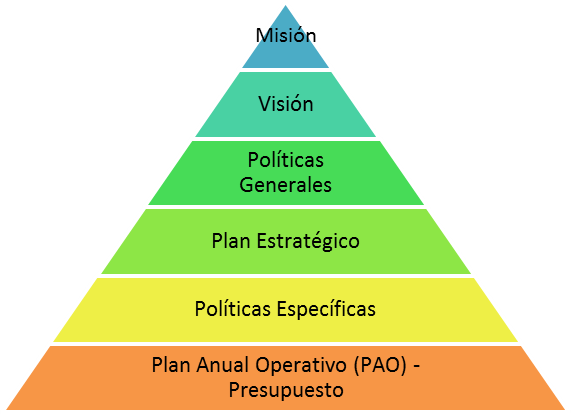 Ejecución presupuestaria por programaOtro aspecto importante de resaltar es el impacto que tiene el proyecto de mejoramiento institucional financiado con el empréstito del Banco Mundial, en especial en la ejecución presupuestaria, ya que los recursos que provienen de dicho proyecto representan aproximadamente un 50% del presupuesto normal de la institución, por lo que al analizar llanamente los números presupuestarios se podría tender a apreciar que se tiene una muy baja ejecución presupuestaria con dicho proyecto incluido (un 53,4%) , al sacar este elemento se puede apreciar que la ejecución presupuestaria fue superior al 90% incluyendo los precompromisos, lo cual nos dice que hay margen de mejora para poder aproximar más el gasto eficiente de los recursos al 100%.Hay que prestarle especial atención a la baja ejecución presupuestaria de la VIE, ya que es un comportamiento que se ha mantenido en los últimos 4 años. Debido a que esta tendencia de baja ejecución se vio durante los distintos informes de ejecución que se vieron en el Consejo Institucional para el año 2014 se les aprobaron algunas plazas adicionales para que la Vicerrectoría mejore su gestión administrativa en especial en la flexibilización de trámites que tienen que seguir los investigadores.Se tiene que continuar con la revisión de la normativa institucional que obstaculiza un mejor funcionamiento de la institución y que hay que adaptar a los requerimientos actuales en función de una mejor consecución de los objetivos que se plantea la institución, es por esto que los últimos reglamentos aprobados por el Consejo Institucional se les ha analizado desde la óptica de flexibilizar el funcionamiento de la institución, como por ejemplo el de reglamento de modificaciones presupuestarias, recientemente aprobado.AnexosAnexo 1. Políticas Generales y Específicas 2013*Política Específica 2013, modificada por Consejo Institucional en la Sesión Ordinaria No. 2779, Artículo 8, del 22 de agosto del 2012.*Política Específica 2013, modificada por Consejo Institucional en la Sesión Ordinaria No. 2779, Artículo 8, del 22 de agosto del 2012.*Política Específica 2013, modificada por Consejo Institucional en la Sesión Ordinaria No. 2779, Artículo 8, del 22 de agosto del 2012.*Política Específica 2013, modificada por Consejo Institucional en la Sesión Ordinaria No. 2779, Artículo 8, del 22 de agosto del 2012.*Políticas Específicas 2013, modificadas por Consejo Institucional en la Sesión Ordinaria No. 2779, Artículo 8, del 22 de agosto del 2012.DocenciaDocenciaInvestigación 
y ExtensiónInvestigación 
y ExtensiónVinculación 
UniversitariaVinculación 
UniversitariaPolítica
EspecificaNum. Refer
Metas *Política
EspecificaNum. Refer
Metas *Política
EspecificaNum. Refer
Metas *1.1.1 122.1.1 113.1.1 71.1.2 132.1.2 123.2.1 71.1.3 62.1.3 43.2.2 51.1.4 92.1.4 43.2.3 61.1.5 52.1.5 43.3.1 111.2.1 82.1.6 53.4.1 81.2.2 132.2.1 143.4.2 61.2.3 82.2.2 53.5.1 101.2.4 52.2.3 43.6.1 151.2.5 92.2.4 23.7.1 101.3.1 142.2.5 43.8.1 61.3.2 52.3.1 113.9.1 81.3.3 52.3.2 93.9.2 11.3.402.3.3 31.4.1 32.3.4 61.4.2 32.3.5 21.4.3 32.3.6 21.4.4 52.4.1 31.4.5 42.5.1 61.5.1 32.5.2 61.5.2 32.5.3 51.5.3 51.5.4 31.6.1 101.6.2 121.6.3 14DocenciaDocenciaDocenciaDocenciaPolítica
GeneralPolítica
EspecificaNum. Refer
Metas *Num. Metas1.11.1.1 12221.11.1.2 13221.11.1.3 6221.11.1.4 9221.11.1.5 5221.21.2.1 8251.21.2.2 13251.21.2.3 8251.21.2.4 5251.21.2.5 9251.31.3.1 14131.31.3.2 5131.31.3.3 5131.31.3.40131.41.4.1 381.41.4.2 381.41.4.3 381.41.4.4 581.41.4.5 481.51.5.1 371.51.5.2 371.51.5.3 571.51.5.4 371.61.6.1 10221.61.6.2 12221.61.6.3 1422Investigación y ExtensiónInvestigación y ExtensiónInvestigación y ExtensiónInvestigación y ExtensiónPolítica
GeneralPolítica
EspecificaNum. Refer
Metas *Num. Metas2.12.1.1 11172.12.1.2 12172.12.1.3 4172.12.1.4 4172.12.1.5 4172.12.1.6 5172.22.2.1 14142.22.2.2 5142.22.2.3 4142.22.2.4 2142.22.2.5 4142.32.3.1 11192.32.3.2 9192.32.3.3 3192.32.3.4 6192.32.3.5 2192.32.3.6 2192.42.4.1 332.52.5.1 692.52.5.2 692.52.5.3 59Vinculación UniversitariaVinculación UniversitariaVinculación UniversitariaVinculación UniversitariaPolítica
GeneralPolítica
EspecificaNum. Refer
Metas *Num. Metas3.13.1.1 773.23.2.1 793.23.2.2 593.23.2.3 693.33.3.1 11103.43.4.1 883.43.4.2 683.53.5.1 10103.63.6.1 15113.73.7.1 1093.83.8.1 653.93.9.1 883.93.9.2 18DocenciaDocenciaDocenciaPólitica 
General% de 
Cumplim.% Ejecuc.
Presupuestaria1.188%90%1.293%90%1.395%92%1.490%92%1.595%93%1.691%91%Eje DocenciaEje DocenciaEje DocenciaEje DocenciaPolítica 
GeneralMetas% 
Cumplim.% Ejecuc.
Presupuest.1.18.2.156%95%1.11.1.170%86%1.18.1.270%88%1.11.5.375%97%1.11.2.380%100%1.12.2.193%87%1.11.5.294%97%1.12.5.195%100%1.12.2.296%94%1.14.2.196%95%1.11.2.1100%97%1.11.2.2100%91%1.11.3.1100%93%1.11.4.2100%80%1.11.5.4100%99%1.12.1.1100%99%1.12.3.1100%92%1.14.2.2100%84%1.16.1.1100%88%1.16.1.5100%79%1.16.2.2100%95%1.18.5.1100%34%1.18.5.2100%85%Totales
Política General 1.1Totales
Política General 1.188%90%Eje Investigación y ExtensiónEje Investigación y ExtensiónEje Investigación y ExtensiónEje Investigación y ExtensiónPolítica 
GeneralMetas% 
Cumplim.% Ejecuc.
Presupuest.2.29.4.20%86%2.29.4.30%83%2.21.4.150%80%2.29.2.267%96%2.29.5.285%85%2.29.5.189%87%2.29.2.195%95%2.21.3.1100%93%2.211.2.1100%71%2.211.3.1100%93%2.25.3.1100%100%2.29.1.1100%85%2.29.1.2100%100%2.29.2.3100%0%2.29.3.1100%95%2.29.3.2100%100%2.29.4.1100%93%2.29.4.4100%86%Totales 
Política General 2.2Totales 
Política General 2.283%88%Vinculación UniversitariaVinculación UniversitariaVinculación UniversitariaPólitica 
General% de 
Cumplim.% Ejecuc.
Presupuestaria3.196%93%3.292%88%3.396%92%3.485%93%3.591%87%3.694%84%3.788%93%3.880%94%3.996%91%Eje Vinculación UniversitariaEje Vinculación UniversitariaEje Vinculación UniversitariaEje Vinculación UniversitariaPolítica 
GeneralMetas% 
Cumplim.% Ejecuc.
Presupuest.3.46.2.150%95%3.49.5.350%95%3.49.5.285%96%3.49.5.189%93%3.49.2.195%95%3.49.1.1100%87%3.48.1.1100%85%3.46.2.2100%100%Totales 
Política General 3.4Totales 
Política General 3.485%93%3.76.2.150%99%3.79.5.350%88%3.76.5.178%89%3.76.2.2100%95%3.76.1.2100%95%3.73.1.2100%94%3.76.5.2100%92%3.76.3.2100%91%3.76.1.1100%100%Totales 
Política General  3.7Totales 
Política General  3.788%93%3.86.2.150%92%3.83.1.165%99%3.86.1.1100%88%3.83.1.2100%95%3.86.2.2100%95%Totales 
Política General  3.8Totales 
Política General  3.880%94%MetasPrograma% de 
Cumplim.% Ejecucion
Presupuestaria9.4.3VIE0%83%9.4.2VIE0%86%3.4.2VIE25%93%6.2.1Docencia50%95%9.5.3San Carlos50%100%3.1.3Dirección Superior50%97%1.4.1VIE50%80%1.4.1Docencia50%80%11.4.1VIE50%53%8.2.1Docencia56%95%3.1.1CASJ30%93%3.1.1Dirección Superior100%91%MetasPrograma% de 
Cumplim.6.1.2Dirección Superior100%Administración100%8.1.5Dirección Superior100%7.1.1Administración100%1.2.2Docencia100%9.3.1VIESA100%1.3.1VIESA100%6.2.2Docencia100%1.4.2Docencia100%VIE100%7.4.1VIE100%1.5.1San Carlos100%8.5.2San Carlos100%1.5.4San Carlos100%5.4.6VIE100%10.1.1Dirección Superior100%6.1.4Dirección Superior100%11.1.1Dirección Superior100%Administración100%6.4.1VIE100%11.2.1Docencia100%7.1.3Administración100%11.3.1VIESA100%8.1.2Administración100%2.1.1Dirección Superior100%8.3.2VIESA100%2.1.2Dirección Superior100%9.1.2Dirección Superior100%MetasPrograma% de 
Cumplim.Administración100%2.3.1VIESA100%9.4.1VIE100%2.3.2VIESA100%5.5.1San Carlos100%3.1.1Dirección Superior100%6.1.3Dirección Superior100%3.1.2Dirección Superior100%6.1.5Dirección Superior100%3.4.3VIE100%6.3.2VIESA100%3.4.4VIE100%6.5.2San Carlos100%3.4.5VIE100%7.1.2Administración100%3.4.6VIE100%7.3.1VIESA100%3.4.7VIE100%8.1.1Dirección Superior100%CASJ100%4.2.2Docencia100%8.1.4Dirección Superior100%4.5.1San Carlos100%8.2.2Docencia100%5.3.1VIESA100%8.5.1San Carlos100%5.4.1VIE100%9.1.1Dirección Superior100%CASJ100%5.4.2VIE100%MetasPrograma% de 
Cumplim.9.2.3Docencia100%1.2.1Docencia100%9.3.2VIESA100%5.4.4VIE100%9.4.4VIE100%5.4.5VIE100%5.4.3VIE100%6.1.1Dirección Superior100%CASJ100%Administración94%3.2.1Docencia99%7.2.2Docencia99%3.2.3Docencia98%3.2.2Docencia97%4.2.3Docencia97%4.2.1Docencia96%2.2.2Docencia96%7.2.1Docencia96%1.2.4Docencia96%3.4.1VIE95%9.2.1Docencia95%4.5.2San Carlos95%2.5.1San Carlos95%1.5.2San Carlos94%2.2.3Docencia93%2.2.1Docencia93%9.5.1San Carlos89%3.5.1San Carlos88%8.1.3Dirección Superior86%9.5.2San Carlos85%8.4.1VIE85%8.3.1VIESA84%1.2.3Docencia80%Total generalTotal general98%Metas% de 
Cumplim.% Ejecucion
Presupuestaria9.2.3100%0%8.1.4100%27%8.2.2100%33%8.5.1100%34%8.3.2100%55%ProgramaMetas PAO% Ejecución Presupuestaria% Ejecución Presupuestaria% Ejecución PresupuestariaPrograma% 
Cumplim.Sin 
CompromisosCon 
CompromisosCon 
Precomprom.Administración90,774,385,490,3Docencia con BM91,736,642,243,8Docencia Sin BM91,777,689,592,9Viesa96,885,288,794,6VIE82,873,876,979,8San Carlos90,684,685,593,4AsuntoNo. de sesiónAprobación de políticas específicas2815 Artículo 11, del 24 de abril de 2013Aprobación de la Dirección de post grado adscrita a la VIE(2826 Artículo 3, del 24 de junio de 2013)Modificaciones al Estatuto OrgánicoVarias sesiones, Dirección de post grado en la sesión 2726Incremento en la Inversión para el fortalecimiento de la Investigación y Extensión en el ITCR.2827 Artículo 12, del 26 de junio de 2013Aprobación de la creación del Centro Académico de Limón (CAL). 2825 Artículo 14, del 19 de junio de 2013. Aprobación de carreras Ing. Producción Industrial, Ing. en Computación y Administración de Empresas en Centro Académico de Limón.  Sesión Ordinaria No.  2831, Artículo 12, del 07 de agosto del 2013Creación del Programa de Maestría en Cadena de Abastecimiento de la Escuela de Ingeniería en Producción Industrial, modalidad profesionalSesión Ordinaria No.  2802, Artículo 15, del 06 de febrero del 2013Creación del Programa de Investigación en Bio-Ingeniería, adscrito a la Vicerrectoría de Investigación y Extensión.Sesión Ordinaria No.  2844, Artículo 08, del 23 de octubre de 2013Apertura del programa de Licenciatura en Educación Técnica. Sesión Ordinaria No.  2848, Artículo 10, del 20 de noviembre de 2013EJE TEMÁTICO: 1 DOCENCIAEJE TEMÁTICO: 1 DOCENCIAEJE TEMÁTICO: 1 DOCENCIAPERSPECTIVAPOLÍTICAS GENERALESPOLÍTICAS ESPECÍFICAS 2013Usuarios1.1 Se desarrollarán programas académicos de excelencia en las áreas de ciencia y tecnología, procurando ampliar las posibilidades de acceso, la eficiencia y eficacia de los servicios y programas hacia la población estudiantil.1.1.1 Se  ampliará  la oferta académica en las áreas de ciencia y tecnología con base en criterios de mayor acceso, calidad, oportunidad, pertinencia, disponibilidad de recursos y considerando los ejes de conocimiento estratégicos, buscando a su vez que sean interdisciplinarios, transdisciplinarios, multidisciplinarios y/o interuniversitarios.*Usuarios1.1 Se desarrollarán programas académicos de excelencia en las áreas de ciencia y tecnología, procurando ampliar las posibilidades de acceso, la eficiencia y eficacia de los servicios y programas hacia la población estudiantil.1.1.2  Se mejorarán  los procesos  de acceso, permanencia exitosa, éxito académico, formación integral  y  culminación de estudios  de la población estudiantil, conociendo y corrigiendo los factores que inciden negativamente en el bienestar estudiantil y en los procesos para disminuir la deserción de la población estudiantil y el tiempo de graduación.Usuarios1.1 Se desarrollarán programas académicos de excelencia en las áreas de ciencia y tecnología, procurando ampliar las posibilidades de acceso, la eficiencia y eficacia de los servicios y programas hacia la población estudiantil.1.1.3  Se implementarán mecanismos de vinculación y comunicación con los graduados, que permitan mejorar los programas académicos existentes.Usuarios1.1 Se desarrollarán programas académicos de excelencia en las áreas de ciencia y tecnología, procurando ampliar las posibilidades de acceso, la eficiencia y eficacia de los servicios y programas hacia la población estudiantil.1.1.4  Se incorporarán  herramientas de aprendizaje que promuevan  competencias   en los programas docentes que fortalezcan la formación profesional de los estudiantes en habilidades suaves  para su inserción exitosa en el mercado laboral.Usuarios1.1 Se desarrollarán programas académicos de excelencia en las áreas de ciencia y tecnología, procurando ampliar las posibilidades de acceso, la eficiencia y eficacia de los servicios y programas hacia la población estudiantil.1.1.5 Se impulsará el desarrollo de cursos bimodales utilizando la plataforma de TEC Digital.EJE TEMÁTICO: 1 DOCENCIAEJE TEMÁTICO: 1 DOCENCIAEJE TEMÁTICO: 1 DOCENCIAPERSPECTIVAPOLÍTICAS GENERALESPOLÍTICAS ESPECÍFICAS 2013Financiera1.2 Se destinarán los recursos presupuestarios necesarios para la planificación, ejecución, control y evaluación exitosa de los programas académicos acorde con los ejes de conocimiento.1.2.1 Se incrementarán los recursos destinados para el fortalecimiento de los procesos de enseñanza-aprendizaje y los servicios estudiantiles asociados, enfatizando en aquellos procesos que tienen un mayor impacto en los ejes de conocimiento estratégicos.*Financiera1.2 Se destinarán los recursos presupuestarios necesarios para la planificación, ejecución, control y evaluación exitosa de los programas académicos acorde con los ejes de conocimiento.1.2.2 Se establecerán las prioridades presupuestarias con base en la planificación institucional y el uso eficiente de los recursos que cada instancia realice.Financiera1.2 Se destinarán los recursos presupuestarios necesarios para la planificación, ejecución, control y evaluación exitosa de los programas académicos acorde con los ejes de conocimiento.1.2.3 Se intensificarán acciones en coordinación con las instancias institucionales y los actores sociales externos tendentes a la atracción y generación de fondos adicionales para el apoyo a actividades docentes.Financiera1.2 Se destinarán los recursos presupuestarios necesarios para la planificación, ejecución, control y evaluación exitosa de los programas académicos acorde con los ejes de conocimiento.1.2.4 Se gestionarán nuevos recursos para ampliar la oferta de programas académicos  interdisciplinarios e interuniversitarios con las universidades estatales.Financiera1.2 Se destinarán los recursos presupuestarios necesarios para la planificación, ejecución, control y evaluación exitosa de los programas académicos acorde con los ejes de conocimiento.1.2.5 Se gestionarán recursos para garantizar la equidad de oportunidades a  personas con necesidades especiales.Procesos1.3 Se gestionará el mejoramiento continuo en todos los procesos académicos que aseguren la excelencia basados en los fines, principios y valores institucionales.1.3.1 Se fortalecerán los procesos institucionales tendientes a establecer un sistema y una cultura de calidad basada en la planificación estratégica, táctica y operativa, la evaluación, el seguimiento,  la mejora continua  y la rendición de cuentas.Procesos1.3 Se gestionará el mejoramiento continuo en todos los procesos académicos que aseguren la excelencia basados en los fines, principios y valores institucionales.1.3.2 Se fomentará  la actualización de la normativa institucional y el establecimiento de  procedimientos oportunos, eficientes y flexibles que permitan a la institución cumplir con sus fines.EJE TEMÁTICO: 1 DOCENCIAEJE TEMÁTICO: 1 DOCENCIAEJE TEMÁTICO: 1 DOCENCIAPERSPECTIVAPOLÍTICAS GENERALESPOLÍTICAS ESPECÍFICAS 20131.3.3  Se fortalecerán los procesos de autoevaluación y acreditación de los programas académicos, para promover la calidad y el mejoramiento continuo.1.3.4 Se promoverá la movilidad de la comunidad estudiantil en las diferentes carreras y programas tanto dentro de la Institución como en el sistema interuniversitario estatal.1.4 Se estimulará la visión global, la cultura de la comunicación, los procesos de internacionalización y la consolidación del emprendedurismo en los programas académicos.1.4.1  Se fomentarán los procesos de intercambio de carácter científico, tecnológico y humanístico con instituciones nacionales y extranjeras, de los profesores y de los estudiantes que impulsen el conocimiento, la cooperación e innovación del quehacer universitario. 1.4 Se estimulará la visión global, la cultura de la comunicación, los procesos de internacionalización y la consolidación del emprendedurismo en los programas académicos.1.4.2 Se promoverá la internacionalización de la actividad académica (docencia, investigación y extensión).1.4 Se estimulará la visión global, la cultura de la comunicación, los procesos de internacionalización y la consolidación del emprendedurismo en los programas académicos.1.4.3  Se fomentará el espíritu  emprendedor interdisciplinario en las actividades de enseñanza aprendizaje de  los planes de estudio. 1.4 Se estimulará la visión global, la cultura de la comunicación, los procesos de internacionalización y la consolidación del emprendedurismo en los programas académicos.1.4.4 Se fortalecerán los mecanismos de difusión y proyección del quehacer académico institucional.1.4 Se estimulará la visión global, la cultura de la comunicación, los procesos de internacionalización y la consolidación del emprendedurismo en los programas académicos.1.4.5 Se impulsará el desarrollo e  implementación de nuevas aplicaciones tecnológicas en los procesos de gestión institucional, dando prioridad al uso de plataformas de software libre para el establecimiento de programas virtuales educativos y programas de gestión. EJE TEMÁTICO: 1 DOCENCIAEJE TEMÁTICO: 1 DOCENCIAEJE TEMÁTICO: 1 DOCENCIAPERSPECTIVAPOLÍTICAS GENERALESPOLÍTICAS ESPECÍFICAS 20131.5 Se planificarán y ejecutarán los procesos académicos de tal forma que se minimice y prevenga el impacto negativo sobre la salud y el ambiente.1.5.1 Se fortalecerá la integración de la dimensión ambiental en el diseño, planificación, ejecución y control de los programas académicos.1.5 Se planificarán y ejecutarán los procesos académicos de tal forma que se minimice y prevenga el impacto negativo sobre la salud y el ambiente.1.5.2  Se incluirán  actividades académicas que permitan integrar aportes en los campos científicos y tecnológicos, en la prevención y minimización de los impactos negativos sobre la salud y el ambiente, como parte de la formación integral de la población estudiantil1.5 Se planificarán y ejecutarán los procesos académicos de tal forma que se minimice y prevenga el impacto negativo sobre la salud y el ambiente.1.5.3 Se ejecutarán las labores institucionales en estricto apego al respeto por la salud y el ambiente.1.5 Se planificarán y ejecutarán los procesos académicos de tal forma que se minimice y prevenga el impacto negativo sobre la salud y el ambiente.1.5.4 Se promoverá el uso eficiente de energía, agua, combustible, papel y otros recursos así como el establecimiento de estrategias para la minimización y mitigación de emisiones de gases de efecto invernadero. Crecimiento y Aprendizaje1.6 Se potenciará el desarrollo del talento humano con la motivación, los conocimientos y habilidades para alcanzar la excelencia académica desde una perspectiva humanística que contemple el compromiso con el ambiente y una cultura de paz.1.6.1  Se impulsarán los programas de reclutamiento, selección, contratación y permanencia  del talento humano de acuerdo con los intereses del desarrollo académico institucional.Crecimiento y Aprendizaje1.6 Se potenciará el desarrollo del talento humano con la motivación, los conocimientos y habilidades para alcanzar la excelencia académica desde una perspectiva humanística que contemple el compromiso con el ambiente y una cultura de paz.1.6.2 Se promoverá  la  excelencia y la innovación en  el desempeño de las funciones académicas mediante la formación y capacitación del talento humano, con conocimientos y habilidades de acuerdo con las necesidades institucionales. Crecimiento y Aprendizaje1.6 Se potenciará el desarrollo del talento humano con la motivación, los conocimientos y habilidades para alcanzar la excelencia académica desde una perspectiva humanística que contemple el compromiso con el ambiente y una cultura de paz.1.6.3 Se incorporarán tecnologías de información y comunicación, infraestructura y equipamiento adecuados en las escuelas, departamentos de apoyo, programas y cursos, facilitando el diseño, la planificación y ejecución de las actividades académicas.EJE TEMÁTICO: 2.  INVESTIGACIÓN Y EXTENSIÓNEJE TEMÁTICO: 2.  INVESTIGACIÓN Y EXTENSIÓNEJE TEMÁTICO: 2.  INVESTIGACIÓN Y EXTENSIÓNPERSPECTIVAPOLÍTICAS GENERALESPOLÍTICAS ESPECÍFICAS 2013Usuarios2.1 Se desarrollarán proyectos de investigación y extensión innovadores y de impacto científico y tecnológico, conforme a los fines, principios y valores institucionales.2.1.1 Se implementarán estrategias que impulsen la innovación, y tengan impacto científico y tecnológico por medio de redes y equipos  que desarrollen temáticas de investigación y extensión con diversos actores.Usuarios2.1 Se desarrollarán proyectos de investigación y extensión innovadores y de impacto científico y tecnológico, conforme a los fines, principios y valores institucionales.2.1.2  Se promoverá que los proyectos tengan pertinencia con el desarrollo del país y según la definición de ejes de conocimiento estratégico con un abordaje multi, inter o transdisciplinarios para la solución de problemas o generación de conocimiento.Usuarios2.1 Se desarrollarán proyectos de investigación y extensión innovadores y de impacto científico y tecnológico, conforme a los fines, principios y valores institucionales.2.1.3  Se potenciarán las formas y vías de comunicación de conocimiento cuya finalidad será el bien común de acuerdo con los fines y principios de la Institución.Usuarios2.1 Se desarrollarán proyectos de investigación y extensión innovadores y de impacto científico y tecnológico, conforme a los fines, principios y valores institucionales.2.1.4  Se impulsará la transferencia de conocimiento científico y  tecnológico generado en los proyectos a los grupos beneficiarios  en forma eficiente y oportuna.Usuarios2.1 Se desarrollarán proyectos de investigación y extensión innovadores y de impacto científico y tecnológico, conforme a los fines, principios y valores institucionales.2.1.5 Se fomentará en los programas de posgrado, la ejecución de proyectos de investigación que tengan alto impacto en la sociedad.Usuarios2.1 Se desarrollarán proyectos de investigación y extensión innovadores y de impacto científico y tecnológico, conforme a los fines, principios y valores institucionales.2.1.6 Se fortalecerán  los procesos innovadores de extensión e investigación mejorando las capacidades de los centros de investigación y extensión con la participación del sector productivo, las instituciones del estado y las universidades para que faciliten la adquisición y renovación de  equipo científico, tecnológico y material documental especializado.EJE TEMÁTICO: 2.  INVESTIGACIÓN Y EXTENSIÓNEJE TEMÁTICO: 2.  INVESTIGACIÓN Y EXTENSIÓNEJE TEMÁTICO: 2.  INVESTIGACIÓN Y EXTENSIÓNPERSPECTIVAPOLÍTICAS GENERALESPOLÍTICAS ESPECÍFICAS 2013Financiera2.2 Se mejorará la gestión de fondos tanto internos (y) externos para el fortalecimiento de la investigación, como eje central de la academia y la extensión, e instrumento para la transferencia de sus resultados.2.2.1 Se implementará una estrategia de búsqueda de recursos financieros nacionales e internacionales para fortalecer el desarrollo de la investigación, la extensión, la innovación y el desarrollo científico y tecnológico.Financiera2.2 Se mejorará la gestión de fondos tanto internos (y) externos para el fortalecimiento de la investigación, como eje central de la academia y la extensión, e instrumento para la transferencia de sus resultados.2.2.2 Se incrementará  la asignación de recursos presupuestarios para la difusión y transferencia de  la producción académica-científica resultante de la investigación, la extensión y desarrollo tecnológico.Financiera2.2 Se mejorará la gestión de fondos tanto internos (y) externos para el fortalecimiento de la investigación, como eje central de la academia y la extensión, e instrumento para la transferencia de sus resultados.2.2.3  Se incrementarán los esfuerzos institucionales orientados a destinar presupuestos que permitan un crecimiento sostenido de la inversión en investigación y extensión. Financiera2.2 Se mejorará la gestión de fondos tanto internos (y) externos para el fortalecimiento de la investigación, como eje central de la academia y la extensión, e instrumento para la transferencia de sus resultados.2.2.4 Se destinarán recursos institucionales para promover la participación de profesores y estudiantes, en redes de investigación, mismos que serán utilizados como fondos de contrapartida.Financiera2.2 Se mejorará la gestión de fondos tanto internos (y) externos para el fortalecimiento de la investigación, como eje central de la academia y la extensión, e instrumento para la transferencia de sus resultados.2.2.5 Se fortalecerá la plataforma  para la administración de recursos financieros destinados a la investigación y extensión que se ejecuta mediante FUNDATEC.Procesos2.3 Se promoverá el mejoramiento de procesos relacionados con la investigación y la extensión asegurando la calidad, pertinencia, comunicación e impacto en sus resultados. 2.3.1  Se simplificarán  procesos administrativos para  agilizar el desarrollo de los proyectos de investigación y extensión bajo esquemas de transparencia, control y rendición de cuentas.Procesos2.3 Se promoverá el mejoramiento de procesos relacionados con la investigación y la extensión asegurando la calidad, pertinencia, comunicación e impacto en sus resultados. 2.3.2  Se fortalecerán los procesos de evaluación permanente de impactos y calidad del quehacer de los centros, programas y proyectos de investigación y extensión orientados a promover el mejoramiento continuo.EJE TEMÁTICO: 2.  INVESTIGACIÓN Y EXTENSIÓNEJE TEMÁTICO: 2.  INVESTIGACIÓN Y EXTENSIÓNEJE TEMÁTICO: 2.  INVESTIGACIÓN Y EXTENSIÓNPERSPECTIVAPOLÍTICAS GENERALESPOLÍTICAS ESPECÍFICAS 20132.3.3     Se favorecerán los proyectos y programas de investigación y extensión en los ejes de conocimiento estratégicos que promuevan el trabajo interdisciplinario, interdepartamental e interinstitucional.*2.3.4 Se Impulsará    la  creación  de    plataformas   y mecanismos para la difusión, intercambio y transferencia de los proyectos científicos y tecnológicos generados por la Institución.2.3.5 Se fortalecerá el proceso de selección de personal para atraer recurso humano altamente calificado que permita cumplir los fines y principios institucionales.2.3.6 Se fomentará la generación de convenios que fortalezcan los procesos académicos de alto impacto para el logro de los fines y principios  institucionales.2.4 Se planificarán y ejecutarán los procesos académicos relacionados con la investigación y la extensión de tal forma que se minimice y prevenga el impacto negativo sobre la salud y el ambiente.2.4.1 Se fomentará la inclusión de elementos de salud, seguridad ocupacional y de  ambiente en las fases de formulación, ejecución y evaluación de proyectos de investigación y extensión.EJE TEMÁTICO: 3.VINCULACIÓN UNIVERSITARIAEJE TEMÁTICO: 3.VINCULACIÓN UNIVERSITARIAEJE TEMÁTICO: 3.VINCULACIÓN UNIVERSITARIAPERSPECTIVAPOLÍTICAS GENERALESPropuesta  POLÍTICAS ESPECÍFICAS 2013Crecimiento y Aprendizaje2.5 Se Incrementará la formación, capacitación y superación de los académicos del ITCR en la formulación, el desarrollo, la comunicación de resultados y la divulgación de resultados y la administración de proyectos de investigación y extensión.2.5.1 Se impulsarán programas de capacitación y formación que promuevan la participación de profesores en labores de investigación y extensión, así como el desarrollo de acciones que faciliten la transferencia de conocimientos y habilidades en investigación y extensión.Crecimiento y Aprendizaje2.5 Se Incrementará la formación, capacitación y superación de los académicos del ITCR en la formulación, el desarrollo, la comunicación de resultados y la divulgación de resultados y la administración de proyectos de investigación y extensión.2.5.2 Se fortalecerá la formación de los profesores y estudiantes que desarrollen proyectos de investigación y extensión con énfasis en la generación de mejores procesos, productos y servicios.Crecimiento y Aprendizaje2.5 Se Incrementará la formación, capacitación y superación de los académicos del ITCR en la formulación, el desarrollo, la comunicación de resultados y la divulgación de resultados y la administración de proyectos de investigación y extensión.2.5.3 Se consolidará  el  acceso,  desarrollo   y mantenimiento de redes informáticas nacionales y regionales que apoyen el desarrollo de la investigación y la extensión en la Institución.Usuarios3.1 Se establecerá la acción social como un mecanismo para contribuir en la atención de las necesidades del país, según las distintas áreas de trabajo del ITCR, orientadas por los ejes transversales aprobados por el III Congreso. 3.1.1 Se desarrollarán programas, proyectos y actividades académicas, fundamentados en los ejes de conocimiento estratégicos, que permitan mantener relaciones sostenibles con los sectores sociales caracterizadas por una clara comprensión de sus expectativas y necesidades.*EJE TEMÁTICO: 3.VINCULACIÓN UNIVERSITARIAEJE TEMÁTICO: 3.VINCULACIÓN UNIVERSITARIAEJE TEMÁTICO: 3.VINCULACIÓN UNIVERSITARIAPERSPECTIVAPOLÍTICAS GENERALESPropuesta  POLÍTICAS ESPECÍFICAS 20133.2 Se desarrollará la prestación de servicios a terceros como una forma de vinculación con la sociedad y fuente adicional de financiamiento, atendiendo a los fines y principios de la Institución, sin que vaya en detrimento de la academia ni el ambiente, y no represente una competencia desleal a terceros.3.2.1 Se fomentará la prestación de servicios con carácter remunerado atendiendo criterios de calidad, con un alto contenido científico-tecnológico y concordante con los fines y principios institucionales.3.2 Se desarrollará la prestación de servicios a terceros como una forma de vinculación con la sociedad y fuente adicional de financiamiento, atendiendo a los fines y principios de la Institución, sin que vaya en detrimento de la academia ni el ambiente, y no represente una competencia desleal a terceros.3.2.2  Se implementarán mecanismos de vinculación y comunicación con los graduados, que permitan mejorar el diseño y desarrollo de programas de formación continua.3.2 Se desarrollará la prestación de servicios a terceros como una forma de vinculación con la sociedad y fuente adicional de financiamiento, atendiendo a los fines y principios de la Institución, sin que vaya en detrimento de la academia ni el ambiente, y no represente una competencia desleal a terceros.3.2.3 Se fortalecerá el desarrollo de actividades dirigidas a las necesidades de educación continua de los graduados y formación de cuadros técnicos y capacitación para un segundo idioma y otras que demandan los sectores sociales.Financiera3.3 Se asignarán recursos para la acción social de manera que se logre una mayor proyección institucional en el ámbito sociocultural, productivo y organizativo3.3.1 Se incorporarán en forma paulatina y de acuerdo con las posibilidades financieras, los recursos  necesarios para mejorar la  acción social y educación continua.Financiera3.4  Se favorecerá la prestación de servicios como una forma complementaria de financiamiento.3.4.1 Se desarrollarán programas y actividades de prestación de servicios que contribuyan a complementar el crecimiento y consolidación  de las Escuelas.Financiera3.4  Se favorecerá la prestación de servicios como una forma complementaria de financiamiento.3.4.2 Se fortalecerá la plataforma  para la administración de recursos financieros en el ámbito de la vinculación con fondos externos mediante FUNDATEC.EJE TEMÁTICO: 3.VINCULACIÓN UNIVERSITARIAEJE TEMÁTICO: 3.VINCULACIÓN UNIVERSITARIAEJE TEMÁTICO: 3.VINCULACIÓN UNIVERSITARIAPERSPECTIVAPOLÍTICAS GENERALESPropuesta  POLÍTICAS ESPECÍFICAS 2013Procesos3.5 Se planificarán y ejecutarán los procesos administrativos de manera que permitan una mejor disponibilidad de tiempos y recursos asignados a las actividades de acción social.3.5.1 Se promoverá el mejoramiento de los procesos administrativos que apoyan las actividades de acción social y la priorización de las mismas que realizarán las diferentes instancias institucionales.  Procesos3.6  Se promoverá que los procesos administrativos relacionados con la prestación de servicios se desarrollen con oportunidad y calidad.3.6.1 Se promoverán la planificación y el mejoramiento de los procesos administrativos que permitan el desarrollo de la prestación de servicios en forma pertinente, eficiente y eficaz.Procesos3.7 Se planearán y ejecutarán los procesos de prestación de servicios y de acción social de tal forma que se minimice y prevenga el impacto negativo sobre la salud y el ambiente.3.7.1    Se incluirán criterios de sostenibilidad en las fases de formulación, ejecución y evaluación de los programas, las actividades de prestación de servicios y acción social.Procesos3.8 Se fortalecerá la cultura de la comunicación como parte integral de los procesos de vinculación.3.8.1 Se desarrollarán acciones que permitan mejorar los canales de comunicación  internos y externos que lleven a la mejora de la imagen institucional.Crecimiento y Aprendizaje3.9 Se incrementará la formación, la capacitación y la superación de las y los funcionarios del Instituto en la formación, el desarrollo sostenible y la administración de proyectos y actividades de acción social y prestación de servicios.3.9.1  Se desarrollará capacitación del personal que aumente la participación en actividades de acción social y prestación de servicios.Crecimiento y Aprendizaje3.9 Se incrementará la formación, la capacitación y la superación de las y los funcionarios del Instituto en la formación, el desarrollo sostenible y la administración de proyectos y actividades de acción social y prestación de servicios.3.9.2 Se brindará una plataforma digital  que permita la obtención de información fidedigna, oportuna, y de fácil manejo e interpretación que favorezca el desarrollo de la acción social y prestación de servicios.